International activity (20….)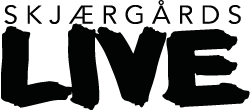 Title of arrangement: _____________________________Date (from - to): __________________________________Country and place: ________________________________List of participants (expand if necessary):Attachments:Mandatory: Programme from the activityIf possible: Invitation from the organiser, report from participants, pictures, print screen from website with information etc. NameStreet addressPostal code